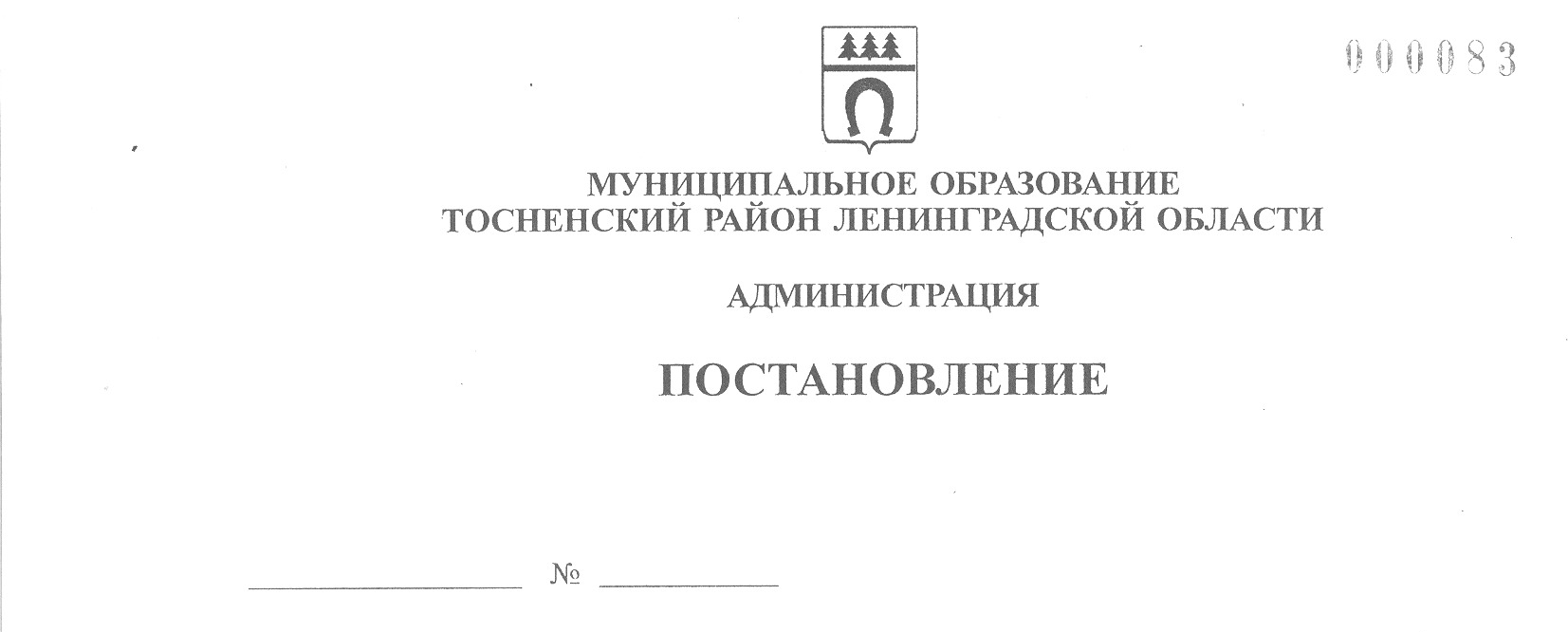 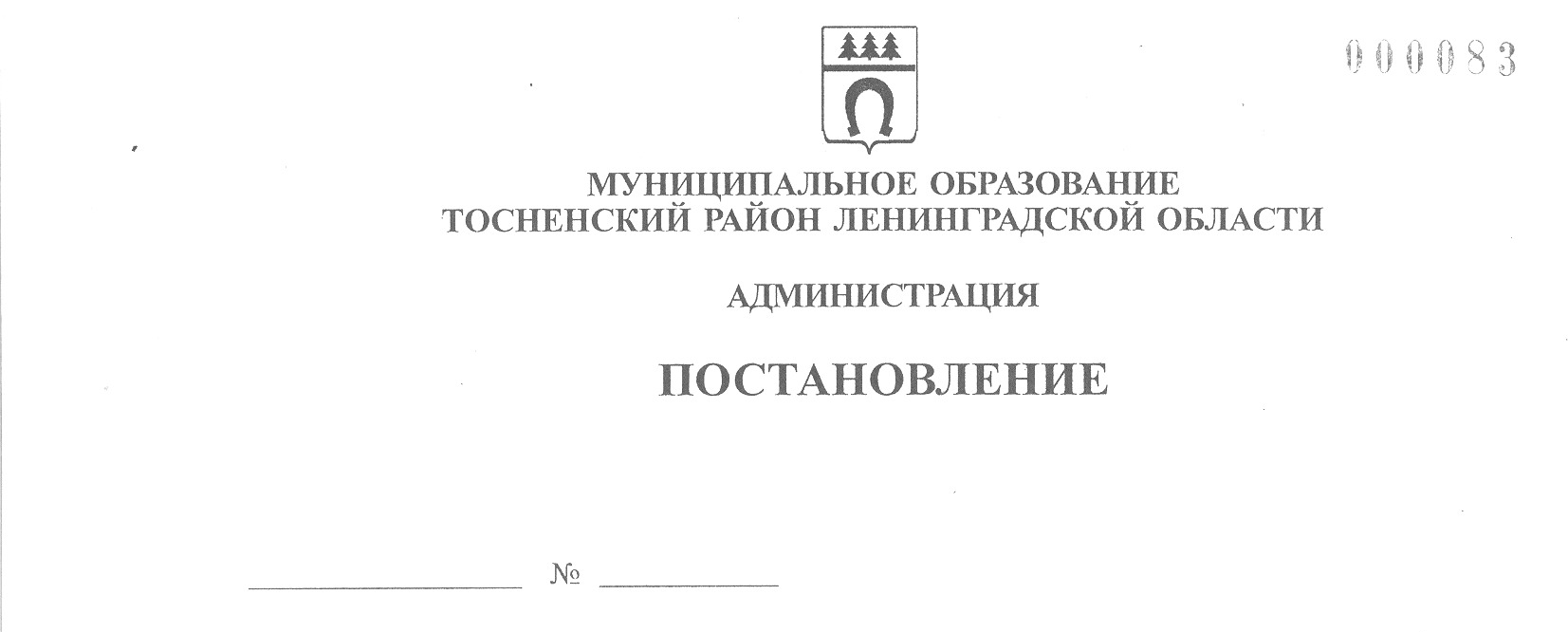       02.05.2023                          1543-паО внесении изменений в постановление администрациимуниципального образования Тосненский районЛенинградской области от 28.01.2021 № 121-па«Об утверждении Порядка определения объемаи условий предоставления муниципальным бюджетным и автономным учреждениям муниципального образования Тосненский район Ленинградской области субсидий на иные цели»	В соответствии с абзацем вторым пункта 1 статьи 78.1 Бюджетного кодекса Российской Федерации администрация муниципального образования Тосненский район Ленинградской области:ПОСТАНОВЛЯЕТ:	1. Внести в постановление администрации муниципального образования Тосненский район Ленинградской области от 28.01.2021 № 121-па «Об утверждении Порядка определения объема и условий предоставления муниципальным бюджетным и автономным учреждениям муниципального образования Тосненский район Ленинградской         области субсидий на иные цели» следующие изменения:	1.1. В наименовании и пункте 1 постановления, в названии приложения к постановлению после слов «муниципального образования Тосненский район Ленинградской        области» читать слова: «и Тосненского городского поселения Тосненского муниципального района Ленинградской области».	1.2. В пункте 1.1 приложения после слов «из бюджета муниципального образования Тосненский район Ленинградской области» читать слова «и бюджета Тосненского городского поселения Тосненского муниципального района Ленинградской области», после слов «муниципальным бюджетным и автономным учреждениям муниципального образования Тосненский район Ленинградской области» дополнить словами «и Тосненского    городского поселения Тосненского муниципального района Ленинградской области».	1.3. В пункт 1.2.12 приложения после слов «Развитие культуры и туризма муниципального образования Тосненский район Ленинградской области», » читать слова: «Развитие культуры в Тосненском городском поселении Тосненского района Ленинградской    области», ».	2. Комитету финансов администрации муниципального образования Тосненский район Ленинградской области направить в пресс-службу комитета по организационной работе, местному самоуправлению, межнациональным и межконфессиональным отношениям администрации муниципального образования Тосненский район Ленинградской    области настоящее постановление для опубликования и обнародования в порядке, установленном Уставом муниципального образования Тосненский муниципальный район    Ленинградской области и Уставом Тосненского городского поселения Тосненского муниципального района Ленинградской области.	3. Пресс-службе комитета по организационной работе, местному самоуправлению, межнациональным и межконфессиональным отношениям администрации муниципального образования Тосненский район Ленинградской области опубликовать и обнародовать настоящее постановление в порядке, установленном Уставом муниципального образования Тосненский муниципальный район Ленинградской области и Уставом Тосненского городского поселения Тосненского муниципального района Ленинградской области.	4. Контроль за исполнением постановления возложить на первого заместителя     главы администрации муниципального образования Тосненский район Ленинградской   области Тычинского И.Ф.Глава администрации                                                                                        А.Г. КлементьевКошкарова Ольга Владиславовна, 8(81361)3321610 гв